ROTINA SEMANAL DO TRABALHO PEDAGÓGICO - Atividades Remotas-Data: 05 à 09/04 de 2021Turma: Etapa II A ** Prof.ª Elizete   ***  “E.M.E.I EMILY OLIVEIRA SILVA”OBS: Não se esqueçam de registrar as atividades com fotos ou vídeos e enviar para a professora.SEGUNDA-FEIRATERÇA-FEIRAQUARTA-FEIRAQUINTA-FEIRASEXTA-FEIRAANTECIPAÇÃO DO FERIADO – ANIVERSÁRIO DE RIBEIRÃO CORRENTEATIVIDADES DA APOSTILA 2- encerramos hoje esta apostila.- Assistir ao vídeo explicativo das atividades de hoje colocado no grupo.- Realizar a atividade da página 16, 17 e 19 atividade para marcar com um X o que pode ser considerado economia de água; atividade de identidade, responder as perguntinhas de acordo com suas características e atividade para completar a sequência de numérica das bolinhas do palhaço.VÍDEO: “O Aniversário!” (https://youtu.be/ODx8iUuAOmA )ATIVIDADES DA APOSTILA 3– iniciamos hoje esta apostila.- Realize a atividade da página 3 = atividade para preencher o calendário do mês.Aula de ARTE (Prof. ª Sandra)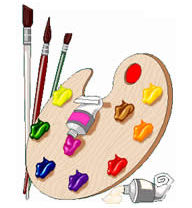 DIA DO BRINQUEDO LIVRE:- Deixe sua criança escolher um brinquedo para brincar à vontade por um tempinho, explorando-o livremente. Se possível, brinque com ela. Essa interação é fundamental.ATIVIDADES DA APOSTILA 3 - Assistir ao vídeo explicativo das atividades de hoje.- Realizar a atividade da página 4 e 5 = atividade para desenhar o lugar que mais gosta em Ribeirão Corrente e para colocar quantos anos a cidade fez.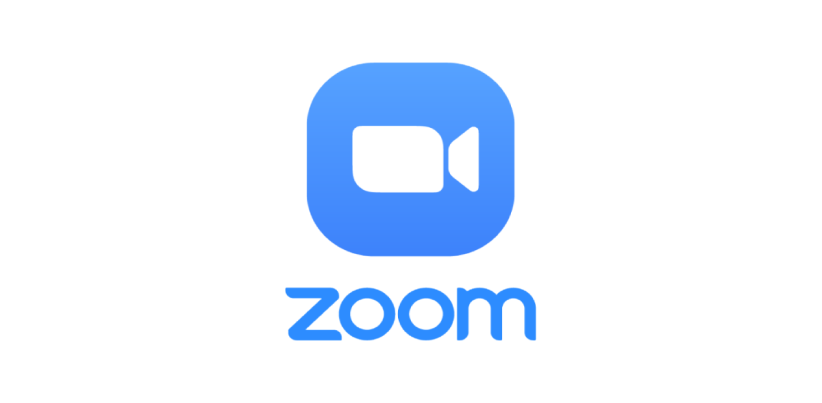 Aula on-line App ZOOM (A professora irá enviar o link no grupo para participarem da aula).- Orientar na realização das atividades da apostila para hoje, páginas 4 e 5.ATIVIDADES DA APOSTILA 3- Assistir ao vídeo explicativo das atividades de hoje.- Realizar a atividade da página 6 = atividade para preencher com o nome e identificar as letras do mesmo.Aula de Música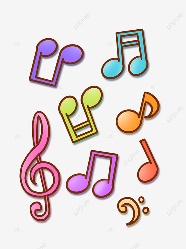 Aula de ED. FÍSICA (Prof.ª Gleysse e Fabrício)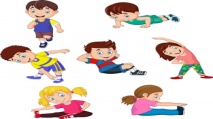 